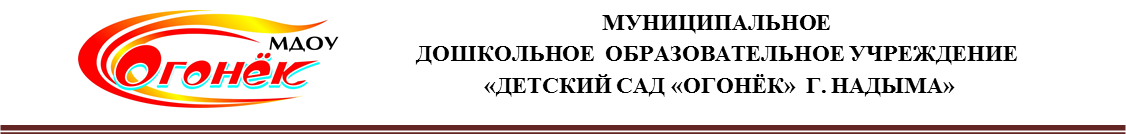 Сценарий непосредственно-образовательной деятельности с детьми подготовительной «А» группы «Космические друзья для Ирсика» (образовательная область «Художественно – эстетическое развитие»)                                                                                                                                         Подготовила: Валитова Р.Р.                                                                                                                                        Дата проведения: 20.03.2024 г.  Надым, 2024 г.Тема: Космические друзья для ИрсикаВозрастная группа: подготовительная к школе группа(6-7 лет)Цель: нарисовать космические образы и овладение умением создавать изображения разных инопланетных существ в космическом пространстве графическими средствами в изобразительной деятельности.Задачи:Образовательные:1. Учить детей размещать сделанные ими фигурки в общей композиции.2. Учить детей оценивать свою и чужую работу.Развивающие:1. Развивать творческую фантазию детей, умение рисовать по представлению, воплощать свой замысел в рисунке;2. Развивать пространственную ориентацию, мелкую моторику руки;3. Развивать познавательный интерес к космосу;Воспитательные:1. Воспитывать интерес к космосу;2.Воспитывать умение видеть красоту окружающей природы.Материалы к занятию: восковые мелки, карандаши на выбор, бумага.Этапы мероприятияЭтапные задачиДеятельность педагогаОсуществляемая деятельностьПредпосылки учебной деятельностиКонтроль результатов деятельностиВведение в ситуацию(3-4 мин.)Мотивировать детей на включение в игровую деятельностьПедагог: Ребята, я получила электронное письмо от моего космического друга Ирсика. Ирсик поселился на новой планете и написал, что ему одному очень скучно. Он просит помощи. Ребята, хотите вы помочь Ирсику? Сможете? Как сможете помочь? (Можем нарисовать ему друзей)Вопросы: Хотите?Сможете?Актуализация знаний (5-6 мин.)Тренировать мыслительные операции, развивать речь, логическое мышлениеПедагог: Ребята как называется наша планета? Дети: ЗемляПедагог: Как называют людей, которые живут на ней?Дети: ЗемлянеПедагог: А как вы думаете, как можно назвать жителей других планет?Дети: Инопланетяне.Педагог: Инопланетяне выглядят также как земляне? Назовите строение тела человека? Ребята, а как вы думаете, как могут выглядеть космические друзья? Есть ли у них уши? Сколько пальцев на руках? Предлагаю немного отдохнутьФизминутка «Инопланетянин»Педагог: Ребята, нашему Ирсику очень понравилось с нами играть. Но вы ведь не забыли о чем он попросил? (обрести новых друзей) Обсуждение возможных вариантов решения ситуации, постановка детской целиФиксирование в речи затруднения и его причиныОткрытие нового знанияФормировать представление об инопланетянах, какой он должен быть в глазах ребенка. Формировать опыт целеполагания и закреплять умение преодолевать затруднениеПедагог: Ребята, подумайте, как будет выглядеть инопланетянин? Кто уже решил, можно приступать к работе.Умение фиксировать свои затруднения и выявлять их причину Умение определять способы и средства для достижения целиУмение действовать по инструкции, контролировать и адекватно оценивать свои действияВыявление уровня затруднения Теперь вы знаете как?Включение нового знания в систему знанийЗакрепить представления об измерении объема, умение выполнять практическое применение рисование на бумаге; применение усвоенные знания и способы деятельности для решения несложных задач, поставленных взрослым.Практическая частьОсмысление (3  мин)Побуждение детей к осмыслению своей деятельности.Восстановить в памяти детей то, что они делали на занятии, создать ситуацию успеха- Давайте мы посмотрим каких мы друзей нарисовали Ирсику. Как вы думаете Ирсику понравятся новые друзья? (Ответы детей)- Анечка, какой у тебя интересный получился пришелец, расскажи нам о нем. - Кому мы с вами сегодня помогали? - Что мы сделали для него?- Получилось у нас это сделать? Педагог: Спасибо вам большое, приятно было с вами рисовать. До свидания.Рефлексия (личная оценка)Умение достигать поставленной целиЧто хотели сделать? Получилось? Почему?